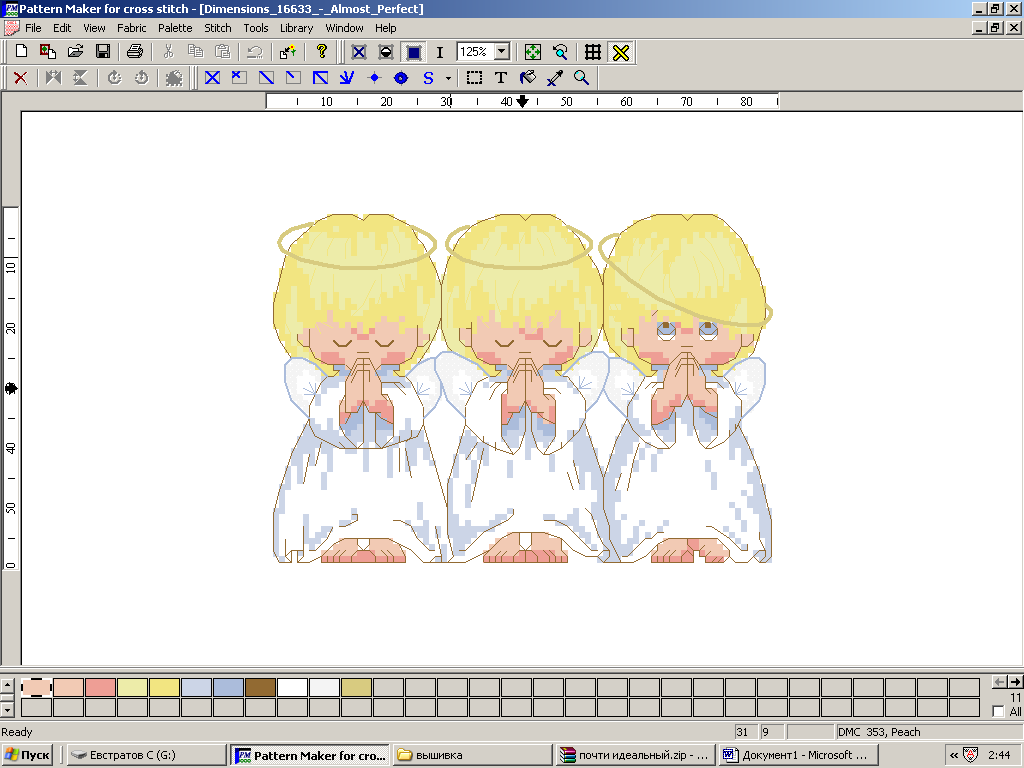 Картинка в цвете